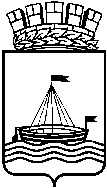 Департамент образования Администрации города ТюмениМуниципальное автономное дошкольное образовательное учреждение детский сад № 118 города Тюмени(МАДОУ д/с № 118 города Тюмени)План Клуб выходного дня, август 2019 годаДатаДОУмероприятия (круглый стол, клуб, секция, кружок и др.)должность специалиста руководителя кружка, организатораКоличество участниковКоличество участниковКоличество участниковвремя проведенияналичие плана, программыстоимость (час, занятие и др.)наличие информации на сайте ДОУ о мероприятии (анонс, итог, фоторепортаж, др.)ДатаДОУмероприятия (круглый стол, клуб, секция, кружок и др.)должность специалиста руководителя кружка, организатораДетей из нихДетей из нихРодителейвремя проведенияналичие плана, программыстоимость (час, занятие и др.)наличие информации на сайте ДОУ о мероприятии (анонс, итог, фоторепортаж, др.)ДатаДОУмероприятия (круглый стол, клуб, секция, кружок и др.)должность специалиста руководителя кружка, организаторапосещают ДОУНеорганизованные детиРодителейвремя проведенияналичие плана, программыстоимость (час, занятие и др.)наличие информации на сайте ДОУ о мероприятии (анонс, итог, фоторепортаж, др.)03.08.1910.08.1917.08.1924.08.1931.08.19.118Клуб «Здоровая суббота»старший воспитатель:Шустова А.Г.воспитатели: Черникова О.О., Зубарева Н.Г.10.30-11.30Конспект, план работы Клуба выходного дня0План,Фоторепортаж на сайте в разделе «Клуб выходного дня»03.08.1910.08.1917.08.1924.08.1931.08.19.118Клуб «Здоровая суббота»старший воспитатель:Томарева Л.В.воспитатели: Тимошина Н.Н.,Махмудова Н. А.10.30-11.30Конспект, план работы Клуба выходного дня0План,Фоторепортаж на сайте в разделе «Клуб выходного дня»03.08.1910.08.1917.08.1924.08.1931.08.19.118Клуб «Здоровая суббота»Заместитель заведующего:Кулебакина Е.А.воспитатель: Нурпиисова А. М., музыкальный руководитель: Мулкахайнен О.В.10.30-11.30Конспект, план работы Клуба выходного дня0План,Фоторепортаж на сайте в разделе «Клуб выходного дня»03.08.1910.08.1917.08.1924.08.1931.08.19.118Клуб «Здоровая суббота»Заместитель заведующего:Кулебакина Е.А.воспитатель: Кувычкина С.С., музыкальный руководитель: Бесараб В.В.10.30-11.30Конспект, план работы Клуба выходного дня0План,Фоторепортаж на сайте в разделе «Клуб выходного дня»03.08.1910.08.1917.08.1924.08.1931.08.19.118Клуб «Здоровая суббота»старший воспитатель:Черникова О.В.воспитатели: Полковникова М.В., Вильская Т.С.10.30-11.30Конспект, план работы Клуба выходного дня0План,Фоторепортаж на сайте в разделе «Клуб выходного дня»